Publicado en Madrid el 29/03/2021 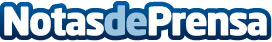 Vuelve Cocina con Encanto con nuevas recetas y análisis de productos de cocinaEsta página también es perfecta para triunfar en las reuniones sociales, de manera que se prepare un plato exquisito y original que deje satisfechos a todos los presentes. Cocina con Encanto tiene múltiples usos, y todos ellos proporcionan gran cantidad de ventajas a los usuarios, por lo que estos no deberían dudar a la hora de visitarlaDatos de contacto:Alvaro Lopez629456410Nota de prensa publicada en: https://www.notasdeprensa.es/vuelve-cocina-con-encanto-con-nuevas-recetas-y Categorias: Nacional Gastronomía Sociedad Restauración Consumo http://www.notasdeprensa.es